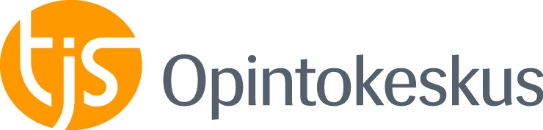 Esimerkki yhdistyksen vuodesta – viestinnän vuosikelloYhdistyksen vuosi (tapahtuma ja pvm)kohderyhmätViestinnän tavoitepääviestit (asiat joita halutaan painottaa)Materiaalit ja -välineet aikataulu(etukäteis-tapahtuma- ja jälkitiedotus)kuka tekee, kuka tiedottaa Budjettitavoitteiden toteuma ja palaute KevätkokousSyyskokousKoulutusvirkistystapahtumaajankohtaisasian viestintä (edunvalvonnallinen kampanjointi)Jäsenkirje/uutiskirjeteemat?Jäsenhankinta-kampanjaJäsenkyselyVaalien järjestäminenLiitto-/edustajain-kokoukseen osallistuminen Uusien aktiivien rekrytointi